Педагог Дементьева Тамара ОлеговнаШкола раннего развития «Знай и умей»Модуль «Послушное тесто»Дата: 22.04.20. Группа №1 и №2, 1 год обучения  https://www.youtube.com/watch?v=SWZ2ZmjvHR0https://www.youtube.com/watch?v=HArhko9RIUo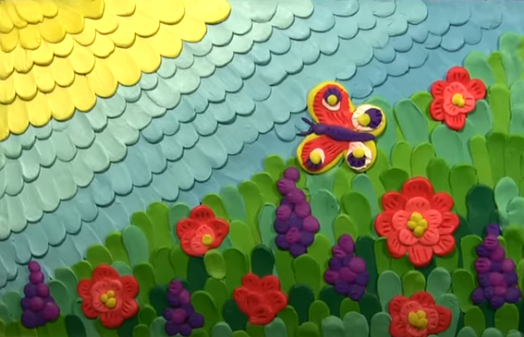 Дата: 24.04.2020Группа №1 и №2, 1 год обучения  https://www.youtube.com/watch?v=5GbM1mKgpFYhttps://www.youtube.com/watch?v=7_ZDgIKc-4Yhttps://www.youtube.com/watch?v=w0Cy4eHPFZg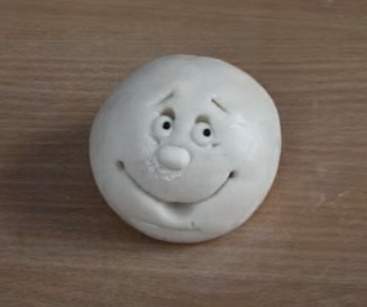 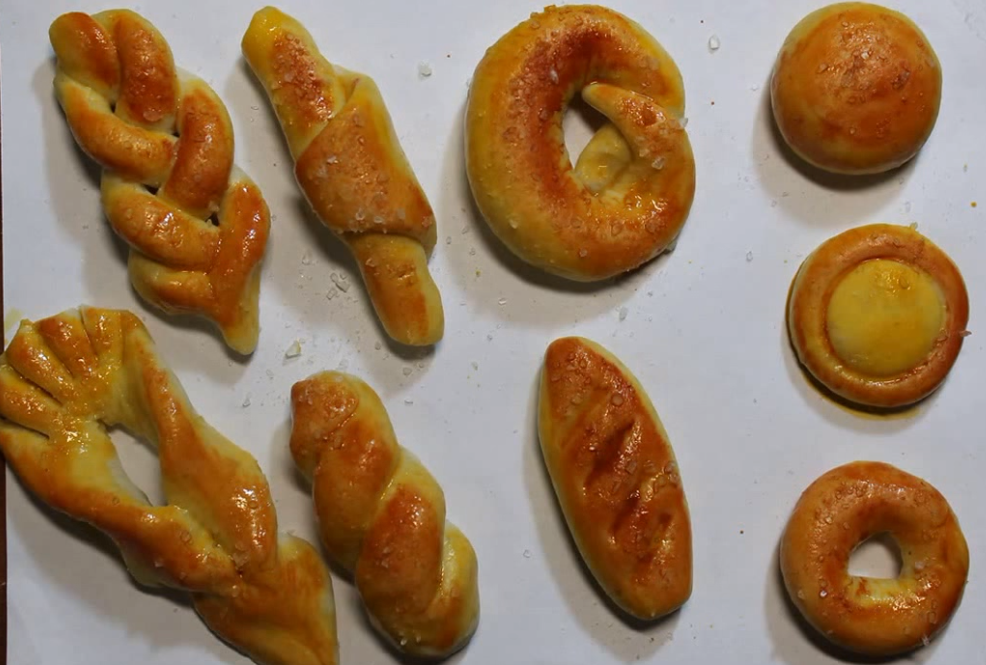 